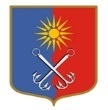 ОТРАДНЕНСКОЕ ГОРОДСКОЕ ПОСЕЛЕНИЕ КИРОВСКОГО МУНИЦИПАЛЬНОГО РАЙОНА ЛЕНИНГРАДСКОЙ ОБЛАСТИСОВЕТ ДЕПУТАТОВЧЕТВЕРТОГО СОЗЫВАР Е Ш Е Н И Еот «16» сентября 2022 года № 43О внесении изменений в решение совета депутатов МО «Город Отрадное» от 07.09.2018 года № 43 «Об утверждении Порядка организации и проведения общественных обсуждений, публичных слушаний по проектам муниципальных правовых актов по вопросам местного значения в области градостроительной деятельности на территории Отрадненского городского поселения Кировского муниципального района Ленинградской области»Руководствуясь статьей 7 Федерального закона от 14.03.2022 года               № 58-ФЗ «О внесении изменений в отдельные законодательные акты Российской Федерации», устанавливающей особенности осуществления градостроительной деятельности 2022 году, в соответствии с Градостроительным кодексом Российской Федерации, Федеральным законом от 06.10.2003 № 131-ФЗ «Об общих принципах организации местного самоуправления в Российской Федерации», совет депутатов решил:1. Внести изменения в Приложение «Порядок организации и проведения общественных обсуждений, публичных слушаний по проектам муниципальных правовых актов по вопросам местного значения в области градостроительной деятельности на территории Отрадненское городское поселение Кировского муниципального района Ленинградской области» к решению совета депутатов МО «Город Отрадное» от 07.09.2018 года № 43 «Об утверждении Порядка организации и проведения общественных обсуждений, публичных слушаний по проектам муниципальных правовых актов по вопросам местного значения в области градостроительной деятельности на территории Отрадненского городского поселения Кировского муниципального района Ленинградской области»: 1.1. Раздел 3. Общественные обсуждения, публичные слушания по проекту генерального плана Поселения, по проекту внесения изменений в генеральный план Поселения дополнить пунктом 3.1.1. следующего содержания:«3.1.1. В 2022 году срок согласования проекта генерального плана поселения, проекта документа о внесении изменений в соответствующий генеральный план с уполномоченным федеральным органом исполнительной власти, в границах которого находится поселение, органами местного самоуправления муниципального района, в границах которого находится поселение (в случае подготовки проекта генерального плана поселения), не может превышать один месяц со дня поступления в указанные органы уведомления об обеспечении доступа к проекту генерального плана, проекту документа о внесении изменений в генеральный план и материалам по их обоснованию в информационной системе территориального планирования. Уполномоченный орган местного самоуправления обязан обеспечить доступ к проектам генеральных планов поселений и материалам по их обоснованию в информационной системе территориального планирования с использованием официального сайта уполномоченного органа местного самоуправления в информационно-телекоммуникационной сети "Интернет", определенного федеральным органом исполнительной власти, уполномоченным на осуществление контроля за соблюдением порядка ведения информационной системы территориального планирования, не менее чем за один месяц до их утверждения.»1.2. Раздел 3. Общественные обсуждения, публичные слушания по проекту генерального плана Поселения, по проекту внесения изменений в генеральный план Поселения дополнить пунктом 3.6.1. следующего содержания:«3.6.1.  В 2022 году срок проведения общественных обсуждений или публичных слушаний по проекту генерального плана, проектам, предусматривающим внесение изменений в генеральный план, с момента оповещения жителей Поселения о проведении общественных обсуждений или публичных слушаний до дня опубликования заключения о результатах общественных обсуждений или публичных слушаний не может превышать один месяц. При этом нормативными правовыми актами Правительства Российской Федерации, высших исполнительных органов государственной власти субъектов Российской Федерации наряду со случаями, предусмотренными законодательством о градостроительной деятельности, могут быть установлены случаи утверждения генерального плана, внесения изменений в генеральный план без проведения общественных обсуждений или публичных слушаний.».1.3. Раздел 4. Общественные обсуждения, публичные слушания по проекту правил землепользования и застройки Поселения, по проекту о внесении изменений в правила землепользования и застройки Поселения дополнить пунктом 4.4.1. следующего содержания:«4.4.1. В 2022 году срок проведения общественных обсуждений или публичных слушаний по проекту правил землепользования и застройки и проектам, предусматривающим внесение изменений в правила землепользования и застройки, с момента оповещения жителей Поселения о проведении общественных обсуждений или публичных слушаний до дня опубликования заключения о результатах общественных обсуждений или публичных слушаний не может превышать один месяц. При этом нормативными правовыми актами Правительства Российской Федерации, высших исполнительных органов государственной власти субъектов Российской Федерации наряду со случаями, предусмотренными законодательством о градостроительной деятельности, могут быть установлены случаи утверждения проекта правил землепользования и застройки, внесения изменений в проект правил землепользования и застройки без проведения общественных обсуждений или публичных слушаний.».	1.4. Раздел 7. Общественные обсуждения, публичные слушания по проектам планировки территории и проектам межевания территории, по проектам внесения изменений в утвержденные проекты планировки территории и проекты межевания территории дополнить пунктом 7.4.1. следующего содержания:«7.4.1. В 2022 году срок проведения общественных обсуждений или публичных слушаний по проектам планировки территории, проектам межевания территории, проектам, предусматривающим внесение изменений планировки территории, межевания территории, с момента оповещения жителей Поселения о проведении общественных обсуждений или публичных слушаний до дня опубликования заключения о результатах общественных обсуждений или публичных слушаний не может превышать один месяц. При этом нормативными правовыми актами Правительства Российской Федерации, высших исполнительных органов государственной власти субъектов Российской Федерации наряду со случаями, предусмотренными законодательством о градостроительной деятельности, могут быть установлены случаи утверждения проекта правил землепользования и застройки, внесения изменений в проект правил землепользования и застройки без проведения общественных обсуждений или публичных слушаний.».	1.5. Раздел 2.	Порядок организации и проведения общественных обсуждений, публичных слушаний по проектам муниципальных правовых актов по вопросам местного значения в области градостроительной деятельности дополнить пунктом 2.1.2. следующего содержания:«2.1.2. В 2022 году подготовка проектов изменений в генеральный план поселения, изменений в правила землепользования и застройки может осуществляться одновременно с разработкой документации по планировке территории. В этом случае проведение общественных обсуждений или публичных слушаний по всем таким проектам осуществляется одновременно.». 	2. Настоящее решение вступает в силу с даты его официального опубликования.Глава муниципального образования                                                 М.Г. ТаймасхановРазослано: совет депутатов, администрация, прокуратура, www.otradnoe-na-neve.ru, сетевое издание, газета «Отрадное вчера, сегодня, завтра», МБУ «Отрадненская городская библиотека», ГУ ЛО «Государственный экспертный институт регионального законодательства».